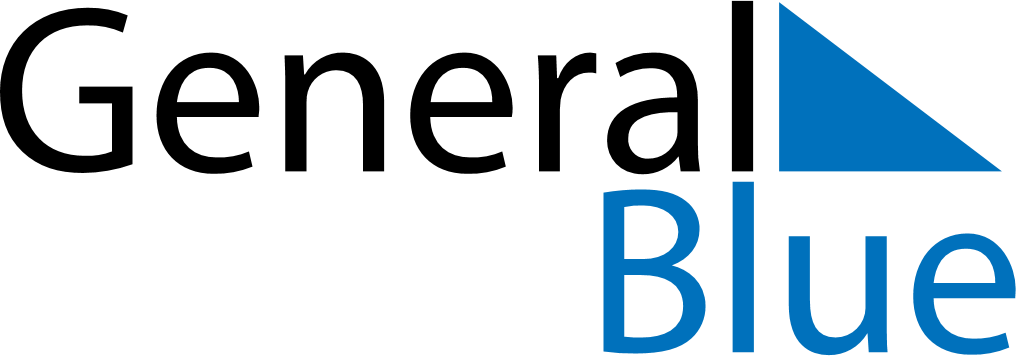 June 2024June 2024June 2024June 2024June 2024June 2024June 2024El Casar, Extremadura, SpainEl Casar, Extremadura, SpainEl Casar, Extremadura, SpainEl Casar, Extremadura, SpainEl Casar, Extremadura, SpainEl Casar, Extremadura, SpainEl Casar, Extremadura, SpainSundayMondayMondayTuesdayWednesdayThursdayFridaySaturday1Sunrise: 7:01 AMSunset: 9:41 PMDaylight: 14 hours and 40 minutes.23345678Sunrise: 7:00 AMSunset: 9:42 PMDaylight: 14 hours and 41 minutes.Sunrise: 7:00 AMSunset: 9:43 PMDaylight: 14 hours and 42 minutes.Sunrise: 7:00 AMSunset: 9:43 PMDaylight: 14 hours and 42 minutes.Sunrise: 7:00 AMSunset: 9:43 PMDaylight: 14 hours and 43 minutes.Sunrise: 6:59 AMSunset: 9:44 PMDaylight: 14 hours and 44 minutes.Sunrise: 6:59 AMSunset: 9:45 PMDaylight: 14 hours and 45 minutes.Sunrise: 6:59 AMSunset: 9:45 PMDaylight: 14 hours and 46 minutes.Sunrise: 6:59 AMSunset: 9:46 PMDaylight: 14 hours and 46 minutes.910101112131415Sunrise: 6:59 AMSunset: 9:46 PMDaylight: 14 hours and 47 minutes.Sunrise: 6:59 AMSunset: 9:47 PMDaylight: 14 hours and 48 minutes.Sunrise: 6:59 AMSunset: 9:47 PMDaylight: 14 hours and 48 minutes.Sunrise: 6:58 AMSunset: 9:47 PMDaylight: 14 hours and 48 minutes.Sunrise: 6:58 AMSunset: 9:48 PMDaylight: 14 hours and 49 minutes.Sunrise: 6:58 AMSunset: 9:48 PMDaylight: 14 hours and 49 minutes.Sunrise: 6:58 AMSunset: 9:49 PMDaylight: 14 hours and 50 minutes.Sunrise: 6:58 AMSunset: 9:49 PMDaylight: 14 hours and 50 minutes.1617171819202122Sunrise: 6:59 AMSunset: 9:49 PMDaylight: 14 hours and 50 minutes.Sunrise: 6:59 AMSunset: 9:50 PMDaylight: 14 hours and 51 minutes.Sunrise: 6:59 AMSunset: 9:50 PMDaylight: 14 hours and 51 minutes.Sunrise: 6:59 AMSunset: 9:50 PMDaylight: 14 hours and 51 minutes.Sunrise: 6:59 AMSunset: 9:50 PMDaylight: 14 hours and 51 minutes.Sunrise: 6:59 AMSunset: 9:51 PMDaylight: 14 hours and 51 minutes.Sunrise: 6:59 AMSunset: 9:51 PMDaylight: 14 hours and 51 minutes.Sunrise: 7:00 AMSunset: 9:51 PMDaylight: 14 hours and 51 minutes.2324242526272829Sunrise: 7:00 AMSunset: 9:51 PMDaylight: 14 hours and 51 minutes.Sunrise: 7:00 AMSunset: 9:51 PMDaylight: 14 hours and 51 minutes.Sunrise: 7:00 AMSunset: 9:51 PMDaylight: 14 hours and 51 minutes.Sunrise: 7:00 AMSunset: 9:51 PMDaylight: 14 hours and 51 minutes.Sunrise: 7:01 AMSunset: 9:51 PMDaylight: 14 hours and 50 minutes.Sunrise: 7:01 AMSunset: 9:52 PMDaylight: 14 hours and 50 minutes.Sunrise: 7:01 AMSunset: 9:52 PMDaylight: 14 hours and 50 minutes.Sunrise: 7:02 AMSunset: 9:52 PMDaylight: 14 hours and 49 minutes.30Sunrise: 7:02 AMSunset: 9:51 PMDaylight: 14 hours and 49 minutes.